ПОЛОЖЕНИЕ о проведении Всероссийского дня бега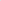 «Кросс нации — 2022» в Смоленской области.1. Цели и задачиРегиональный этап Всероссийского дня бега «Кросс нации — 2022» (далее соревнования) проводится в целях: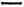 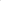 привлечения трудящихся и учащейся молодежи Смоленской области к регулярным занятиям физической культурой и спортом;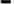 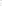 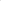 - пропаганды физической культуры и спорта среди населения региона; пропаганды здорового образа жизни.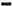 2. Место и сроки проведенияСоревнования проводятся: предварительные этапы — 10-11 сентября 2022 года в муниципальных образованиях области, финальный этап — 17 сентября 2022 года в городе Смоленске. Начало соревнований в городе Смоленске — спортивные забеги в 10.00, массовые забеги с 11.00 до 12.00. Сбор участников, старт, финиш — площадь имени Ленина, город Смоленск.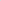 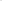 З. Организаторы соревнованийОбщее руководство подготовкой и проведением соревнований осуществляют: Министерство спорта Российской Федерации, Всероссийская федерация легкой атлетики, Главное управление спорта Смоленской области. Непосредственное проведение соревнований возлагается на СОГБУ «СШОР им. Ф-Т. Михеенко».4. Требования к участникам и условия их допускаК участию в соревнованиях допускаются жители Смоленской области и регионов России, имеющие специальную подготовку. Участники соревнований допускаются только при наличии допуска врача. Дистанции: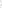 Финальные соревнования проводятся по кругу вокруг парка «Блонье»:4 круга — девушки (2003 г.р. и младше)6 кругов — юноши (2003 гр. и младше)6 кругов — женщины (2002 г.р. и старше) 8 кругов — мужчины (2002 г.р. и старше) 1 круг — массовые забеги.НаграждениеСпортсмены, занявшие с 1 по З места на дистанциях 4,6,8 кругов, награждаются медалями и дипломами Минспорта России. Победителям соревнований вручаются кубки Минспорта России.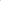 Условия финансированияГлавное управление спорта Смоленской области, СОГБУ «СШОР имени Ф. Т. Михеенко» совместно с Минспортом России обеспечивают долевое участие в финансировании подготовки и проведения соревнований.Участие в финальных соревнованиях команд муниципальных образований области: проезд, питание — за счет командирующих организаций.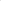 Страхование участников соревнований осуществляется за счет средств участников соревнований или командирующих организаций.Заявки на участиеМандатная комиссия будет работать с 12 по 16 сентября 2022 года по адресу: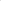 г. Смоленск, ул. Твардовского, д. 14 А, спортивная ШКОЛа олимпийского резерва имени Ф. Т. Михеенко, с 10.00 до 17.00, тел. (4812) 38-06-52.Участники соревнований предоставляют в мандатную комиссию следующие документы: паспорт или свидетельство о рождении, полис обязательного медицинского страхования, справку о допуске врача.При прохождении мандатной комиссии участники спортивных и массовых забегов получают номер, а также заполняют карточки участников.Телефоны для справок Главного управления спорта Смоленской области: (4812) 29-12-19, 38-78-05.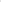 